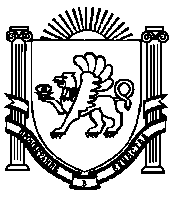 АДМИНИСТРАЦИЯЕМЕЛЬЯНОВСКОГО СЕЛЬСКОГО ПОСЕЛЕНИЯНИЖНЕГОРСКОГО РАЙОНАРЕСПУБЛИКИ КРЫМПОСТАНОВЛЕНИЕ № 7620 июня 2023 года							с. ЕмельяновкаОб утверждении Порядка расчета объема средств, подлежащих возврату из бюджета муниципального образования Емельяновское сельское поселение Нижнегорского района Республики Крым, указанных в Соглашении о предоставлении в 2023 году из бюджета Республики Крым субсидии бюджету муниципального образования Емельяновское сельское поселение Нижнегорского района Республики Крым на софинансирование расходных обязательств, связанных с реализацией мероприятий по обеспечению уличным освещением территорий муниципальных образований Республики КрымВ соответствии с Бюджетным кодексом Российской Федерации, статьями 7, 43 Федерального закона от 06.10.2003 № 131-ФЗ «Об общих принципах организации местного самоуправления в Российской Федерации», статьей 4 Закона Республики Крым от 21.08.2014 № 54-ЗРК «Об основах местного самоуправления в Республике Крым», Порядком предоставления и распределения субсидий из бюджета Республики Крым бюджетам муниципальных образований Республики Крым на софинансирование расходных обязательств, связанных с реализацией мероприятий по обеспечению уличным освещением территорий муниципальных образований Республики Крым в рамках реализации Государственной программы Республики Крым «Развитие топливно-энергетического комплекса Республики Крым», утвержденным постановлением Совета министров Республики Крым от 29.12.2018 № 694:ПОСТАНОВЛЯЕТ:1. Утвердить Порядок расчета объема средств, подлежащих возврату из бюджета муниципального образования Емельяновское сельское поселение Нижнегорского района Республики Крым, указанных в Соглашении о предоставлении в 2023 году из бюджета Республики Крым субсидии бюджету муниципального образования Емельяновское сельское поселение Нижнегорского района Республики Крым на софинансирование расходных обязательств, связанных с реализацией мероприятий по обеспечению уличным освещением территорий муниципальных образований Республики Крым согласно приложению.2. Настоящее постановление вступает в силу с момента его подписания.3. Настоящее постановление подлежит обнародованию на официальном Портале Правительства Республики Крым на странице Нижнегорского района (nijno.rk.gov.ru) в разделе «Районная власть», «Муниципальные образования района», подраздел «Емельяновский сельский совет», а также на информационном стенде администрации Емельяновского сельского поселения Нижнегорского района Республики Крым, расположенного по адресу: Нижнегорский район, с. Емельяновка, ул. Центральная, 134.4. Контроль над выполнением настоящего постановлением оставляю за собой.Председатель Емельяновского сельского совета - глава администрации Емельяновского сельского поселения						Л.В.ЦапенкоПриложение к постановлению администрации Емельяновского сельского поселения Нижнегорского района Республики Крым от 20 июня 2023 года № 76Порядок расчета объема средств, подлежащих возврату из бюджета муниципального образования Емельяновское сельское поселение Нижнегорского района Республики Крым, указанных в Соглашении о предоставлении в 2023 году из бюджета Республики Крым субсидии бюджету муниципального образования Емельяновское сельское поселение Нижнегорского района Республики Крым на софинансирование расходных обязательств, связанных с реализацией мероприятий по обеспечению уличным освещением территорий муниципальных образований Республики Крым1. Порядок расчета объема средств, подлежащих возврату из бюджета муниципального образования Емельяновское сельское поселение Нижнегорского района Республики Крым, указанных в Соглашении о предоставлении в 2023 году из бюджета Республики Крым субсидии бюджету муниципального образования Емельяновское сельское поселение Нижнегорского района Республики Крым на софинансирование расходных обязательств, связанных с реализацией мероприятий по обеспечению уличным освещением территорий муниципальных образований Республики Крым (далее – Порядок, Соглашение соответственно) разработан в соответствии с Порядком предоставления и распределения субсидий из бюджета Республики Крым бюджетам муниципальных образований Республики Крым на софинансирование расходных обязательств, связанных с реализацией мероприятий по обеспечению уличным освещением территорий муниципальных образований Республики Крым в рамках реализации Государственной программы Республики Крым «Развитие топливно-энергетического комплекса Республики Крым», утвержденным постановлением Совета министров Республики Крым от 29.12.2018 № 694. 2. Уполномоченным органом по возврату средств субсидии из бюджета муниципального образования Емельяновское сельское поселение Нижнегорского района Республики Крым (далее – муниципальное образование) при нарушении муниципальным образованием обязательств, указанных в Соглашении, является главный администратор доходов бюджета муниципального образования Емельяновское сельское поселение Нижнегорского района Республики Крым.3. В случае если муниципальным образованием по состоянию на 31 декабря года, в котором предоставляется Субсидия, допущены нарушения обязательств в части значений результатов использования Субсидии, предусмотренных Соглашением, и в срок до первой даты представления отчетности о достижении значений результатов использования Субсидии в соответствии с Соглашением в году, следующем за годом предоставления Субсидии, указанные нарушения не устранены, объем средств, подлежащих возврату из бюджета муниципального образования в бюджет Республики Крым в срок до 1 июня года, следующего за годом, в котором предоставляется Субсидия (Vвозврата), рассчитывается по формуле:Vвозврата = (Vсубсидий x k x m / n) x 0,1;где:Vсубсидий - размер Субсидии, предоставленной бюджету муниципального образования в отчетном финансовом году.При расчете объема средств, подлежащих возврату из бюджета муниципального образования в бюджет Республики Крым, в размере Субсидии, предоставленной бюджету муниципального образования (Vсубсидий), не учитывается размер остатка Субсидии, не использованного по состоянию на 1 января текущего финансового года, потребность в котором не подтверждена главным администратором доходов бюджета Республики Крым, осуществляющим администрирование доходов бюджета Республики Крым от возврата остатков Субсидии (далее - главный администратор доходов бюджета Республики Крым);m - количество результатов использования Субсидии, по которым индекс, отражающий уровень недостижения i-го результата использования Субсидии, имеет положительное значение;n - общее количество результатов использования Субсидии;k - коэффициент возврата Субсидии.4. Коэффициент возврата Субсидии рассчитывается по формуле:k = SUMDi / m,где:Di - индекс, отражающий уровень недостижения i-го результата использования Субсидии.При расчете коэффициента возврата Субсидии используются только положительные значения индекса, отражающего уровень недостижения i-го результата использования Субсидии.5. Индекс, отражающий уровень недостижения i-го результата использования Субсидии, определяется:1) для результатов использования Субсидии, по которым большее значение фактически достигнутого значения отражает большую эффективность использования Субсидии, по следующей формуле:Di = 1 - Ti / Si,где:Ti - фактически достигнутое значение i-го результата использования Субсидии на отчетную дату;Si - плановое значение i-го результата использования Субсидии, установленное Соглашением;2) для результатов использования Субсидии, по которым большее значение фактически достигнутого значения отражает меньшую эффективность использования Субсидии, по следующей формуле:Di = 1 - Si / Ti.6. Основанием для освобождения муниципального образования от применения мер ответственности, предусмотренных пунктом 3 настоящего Порядка, является документально подтвержденное наступление обстоятельств непреодолимой силы, препятствующих исполнению соответствующих обязательств.Возврат и последующее использование средств, перечисленных из бюджета муниципального образования в бюджет Республики Крым в соответствии с пунктом 3 настоящего Порядка, осуществляются по предложению соответствующего главного администратора доходов бюджета Республики Крым в порядке, установленном бюджетным законодательством Российской Федерации.7. В случае нарушения муниципальным образованием требований настоящего Порядка (в том числе в случае нецелевого использования средств бюджета Республики Крым) перечисленная Субсидия (часть Субсидии) подлежит возврату в бюджет Республики Крым.8. Требование о возврате Субсидии в бюджет Республики Крым (далее - требование) направляется Министерством топлива и энергетики Республики Крым муниципальному образованию в двадцатидневный срок с даты установления нарушения.Возврат Субсидии осуществляется муниципальным образованием в течение двадцати рабочих дней с даты получения требования по реквизитам и коду бюджетной классификации Российской Федерации, указанным в требовании.9. Контроль за целевым и эффективным использованием бюджетных средств осуществляется в соответствии с действующим законодательством.